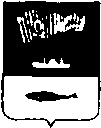 АДМИНИСТРАЦИЯ ГОРОДА МУРМАНСКАП О С Т А Н О В Л Е Н И Е____________		  	                                                              ____________ Об утверждении состава конкурсной комиссии по проведению открытых конкурсов по отбору управляющих организаций для управления многоквартирными домами в городе МурманскеВ соответствии со статьями 161, 163 Жилищного кодекса Российской Федерации, руководствуясь  постановлением Правительства Российской Федерации от 06.02.2006 № 75 «О порядке проведения органом местного самоуправления открытого конкурса по отбору управляющей организации для управления многоквартирным домом», руководствуясь Уставом  муниципального образования город Мурманск, п о с т а н о в л я ю:1. Утвердить состав конкурсной комиссии по проведению открытых конкурсов по отбору управляющих организаций для управления многоквартирными домами в городе Мурманске согласно приложению.2.	 Отменить постановления администрации города Мурманска:-  от 19.06.2015 № 1640 «Об утверждении состава конкурсной комиссии по проведению открытых конкурсов по отбору управляющих организаций для управления многоквартирными домами в городе Мурманске»;- от 28.10.2015 № 2951 «О внесении изменений в приложение к постановлению администрации города Мурманска от 19.06.2015 № 1640        «Об утверждении состава конкурсной комиссии по проведению открытых конкурсов по отбору управляющих организаций для управления многоквартирными домами в городе Мурманске»;- от 27.05.2016 № 1466 «О внесении изменений в приложение к постановлению администрации города Мурманска от 19.06.2015 № 1640       «Об утверждении состава конкурсной комиссии по проведению открытых конкурсов по отбору управляющих организаций для управления многоквартирными домами в городе Мурманске» (в ред. постановления от 28.10.2015 № 2951)»;- от 12.09.2016 № 2734 «О внесении изменений в приложение к постановлению администрации города Мурманска от 19.06.2015 № 1640       «Об утверждении состава конкурсной комиссии по проведению открытых конкурсов по отбору управляющих организаций для управления многоквартирными домами в городе Мурманске» (в ред. постановлений от 28.10.2015 № 2951, от 27.05.2016 № 1466)»;- от 28.03.2017 № 808 «О внесении изменений в приложение к постановлению администрации города Мурманска от 19.06.2015 № 1640        «Об утверждении состава конкурсной комиссии по проведению открытых конкурсов по отбору управляющих организаций для управления многоквартирными домами в городе Мурманске» (в ред. постановлений от 28.10.2015 № 2951, от 27.05.2016 № 1466, от 12.09.2016 № 2734)»;- от 01.09.2017 № 2862 «О внесении изменений в приложение к постановлению администрации города Мурманска от 19.06.2015 № 1640        «Об утверждении состава конкурсной комиссии по проведению открытых конкурсов по отбору управляющих организаций для управления многоквартирными домами в городе Мурманске» (в ред. постановлений от 28.10.2015 № 2951, от 27.05.2016 № 1466, от 28.03.2017 № 808)»;- от 09.10.2017 № 3251 «О внесении изменений в приложение к постановлению администрации города Мурманска от 19.06.2015 № 1640         «Об утверждении состава конкурсной комиссии по проведению открытых конкурсов по отбору управляющих организаций для управления многоквартирными домами в городе Мурманске» (в ред. постановлений от 28.10.2015 № 2951, от 27.05.2016 № 1466, от 12.09.2016 № 2734, от 28.03.2017 № 808, от 01.09.2017 № 2862)».2. Отделу информационно-технического обеспечения и защиты информации администрации города Мурманска (Кузьмин А.Н.) разместить настоящее постановление с приложением на официальном сайте администрации города Мурманска в сети Интернет.3. Редакции газеты «Вечерний Мурманск» (Хабаров В.А.) опубликовать настоящее постановление с приложением. 4. Настоящее постановление вступает в силу со дня подписания и распространяется на правоотношения, возникшие с 01.02.2018.5. Контроль за выполнением настоящего постановления возложить на заместителя главы администрации города Мурманска Доцник В.А.Глава администрации города МурманскаА.И. Сысоев